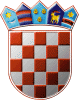 	REPUBLIKA HRVATSKA	ŽUPANIJSKO IZBORNO POVJERENSTVO	MEĐIMURSKE ŽUPANIJEKLASA: 012-02/24-01/12 URBROJ: 2109-01-24-03ČAKOVEC, 25.04.2024.Na temelju članka 32. i 33. Zakona o izboru članova u Europski parlament iz Republike Hrvatske ("Narodne novine", broj 92/10., 23/13. i 143/13.), Županijsko izborno povjerenstvo MEĐIMURSKE ŽUPANIJE, na sjednici održanoj  25.04.2024. godine, donijelo jeR J E Š E N J EO ODREĐIVANJU BIRAČKIH MJESTANA PODRUČJU GRADA PRELOGANa području Grada PRELOGA određuju se biračka mjesta:PREDSJEDNIK MILKO SAMBOLEK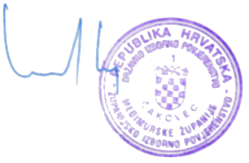 1. Biračko mjesto broj 1. CIRKOVLJAN, DOM KULTURE, DONJA ULICA 1na kojem će glasovati birači s prebivalištem u CIRKOVLJAN: CVJETNA ULICA, DONJA ULICA, DRAVSKA, GORNJA ULICA, NOVA ULICA, TRG SVETOG LOVRE, ULICA BRESTEK, ULICA ZDENCI2. Biračko mjesto broj 2. ČEHOVEC, DOM KULTURE, GLAVNA ULICA 131na kojem će glasovati birači s prebivalištem u ČEHOVEC: CVJETNA ULICA, ČEHOVEC, GAJSKA ULICA, GLAVNA ULICA, KOLODVORSKA ULICA, NOVA ULICA, SPORTSKA ULICA I, SPORTSKA ULICA II, ULICA GRABE, VOĆARSKA ULICA, VRTNA ULICA3. Biračko mjesto broj 3. ČUKOVEC, DOM KULTURE, ČUKOVEC 105na kojem će glasovati birači s prebivalištem u ČUKOVEC: ČUKOVEC4. Biračko mjesto broj 4. DRAŠKOVEC, DOM KULTURE, BRAĆE RADIĆA 6na kojem će glasovati birači s prebivalištem u DRAŠKOVEC: BRAĆE RADIĆA, CVIJETNA, DRAŠKOVIĆEVA ULICA, DRAVSKA ULICA, J.SLAVENSKOG, MATIJE GUPCA, NIKOLE TESLE, PRVOMAJSKA, ULICA KRALJA ZVONIMIRA, V.NAZORA, ZELENA ULICA5. Biračko mjesto broj 5. HEMUŠEVEC, DOM KULTURE, TRG MALE GOSPE 5na kojem će glasovati birači s prebivalištem u HEMUŠEVEC: MURSKA ULICA, TRG MALE GOSPE, ULICA ANTUNA GUSTAVA MATOŠA, ULICA BANA JOSIPA JELAČIĆA, ULICA KRALJA TOMISLAVA, ULICA TINA UJEVIĆA6. Biračko mjesto broj 6. OPOROVEC, DOM KULTURE, OPOROVEC 160na kojem će glasovati birači s prebivalištem u OPOROVEC: OPOROVEC7. Biračko mjesto broj 7. OTOK, DOM KULTURE, OTOK 80na kojem će glasovati birači s prebivalištem u OTOK: OTOK8. Biračko mjesto broj 8. PRELOG, SREDNJA ŠKOLA, ČAKOVEČKA 1na kojem će glasovati birači s prebivalištem u PRELOG: ČAKOVEČKA, HRUPINE, LUDBREŠKA, ULICA ANTUNA MIHANOVIĆA, ULICA FRANJE GLADA9. Biračko mjesto broj 9. PRELOG, DOM KULTURE GRADA PRELOGA, TRG SLOBODE 1na kojem će glasovati birači s prebivalištem u PRELOG: GLAVNA ULICA, TRG DR. FRANJE TUĐMANA, TRG KRALJA TOMISLAVA, TRG SLOBODE, TRG SV. JAKOBA, TRG SVETOG FLORIJANA, ULICA AUGUSTA ŠENOE, ULICA IVANA MEŠTROVIĆA, ULICA KNEZA BRANIMIRA, ULICA KRALJA PETRA KREŠIMIRA IV, ULICA STJEPANA MLINARIĆA10. Biračko mjesto broj 10. PRELOG, OSNOVNA ŠKOLA - UČIONICA MATEMATIKA 2, TRG BANA JELAČIĆA 2na kojem će glasovati birači s prebivalištem u PRELOG: DR.VINKA ŽGANCA, INDUSTRIJSKA ZONA, KONOPLJIŠĆE, STJEPANA RADIĆA, ULICA KALMANA MESARIĆA, ULICA KRALJA ZVONIMIRA, V.NAZORA11. Biračko mjesto broj 11. PRELOG, OSNOVNA ŠKOLA - UČIONICA RAZREDNA NASTAVA 2, TRG BANA JELAČIĆA 2na kojem će glasovati birači s prebivalištem u PRELOG: FRANKOPANSKA ULICA, JUG I, JUG II, JUG III, JUG IV, NIKOLE TESLE, PERUTNICA, PRVOMAJSKA, SAJMIŠNA, ŠKOLSKA ULICA, ULICA DR. DOMINIKA PREMUŠA, ULICA DR. IVE KEČKEŠA, ULICA DRAGUTINA ANTOLEKA OREŠEKA, ULICA DRAGUTINA DOMJANIĆA, ULICA IVANA GLAVINE, ULICA KATARINE DOLENEC, ULICA KNEZA DOMAGOJA12. Biračko mjesto broj 12. PRELOG, OSNOVNA ŠKOLA - UČIONICA RAZREDNE NASTAVE 3, TRG BANA JELAČIĆA 2na kojem će glasovati birači s prebivalištem u PRELOG: DRAVSKA ULICA, ISTARSKA, M.KRLEŽE, MATIJE GUPCA, TRG BANA JELAČIĆA, ULICA DRAGUTINA TADIJANOVIĆA, ULICA JOSIPA BEDEKOVIĆA, ULICA TINA UJEVIĆA, ULICA ZRINSKIH